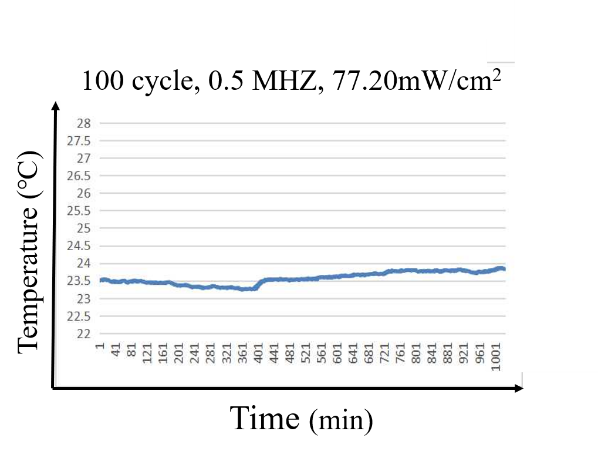 Supplemental Fig. 1: The results of the temperature test.We used a temperature test paper (TMCHallcrest, USA) to test the temperature of the culture media in the cell dishes, and the results showed that there were hardly any changes in temperature under our ultrasound conditions during LIPUS procedures.